Appendix A.  Trout Stream Classification Checklist (revised 2/2016)(This completed checklist should accompany any trout stream classification changes.  Check the items as appropriate and attach comments if desired.)Stream name: ___Kittleson Valley Creek_________________________________________ (if stream is known by another name please list both names with the more common name first)County: __Dane    ___   WBIC: _907900    __Define the portion of the stream to be classified. Please provide both a written description and the coordinate locations of the upstream and downstream beginning and end points.The portion of stream to consider for reclassification runs from CTH H in Dane County to the Iowa County/Dane County line. This written description should reference permanent, unambiguous landmarks that would allow a person unfamiliar with the area to locate the points (e.g., dams, road crossings, stream confluences, county lines, section lines, township lines) Please provide coordinate locations in one of three formats:Longitude/Latitude (Degrees, Minutes, Seconds): 89° 41' 28.7" W , 44° 55' 14.0" N  Longitude/Latitude (Decimal Degrees): -89.691332, 44.920576 WTM91 (easting and northing in meters): 544361, 494173Upstream point coordinates: _42.8749___-89.7991_____________________Downstream point coordinates: __42.8765  -89.8379_______________Classification proposed ____Class II________________________	Fish survey (including relative abundance, length distribution, and age structure) and habitat survey completed on water to be classified.  Survey on file at _Fitchburg_ (office location)____	Fish team supervisor and district fisheries supervisor have approved the classification.Date_______________	Fish Biologist has consulted with the following staff in their office or district____	Permit Drafter Name__________________   Date____________       Concerns   Yes    No     ____	Water Resource Specialist  ____________________ Date_________Concerns   Yes    No     ____	Water Management Specialist  ________________   Date________ Concerns   Yes    No     ____	Drinking and Groundwater staff  ________________   Date_______ Concerns   Yes    No     ____	Public notice published in local newspaper or other media.  Date_______________	Notice sent to all clerks of the county, town, city, or village in which the stream is located. Date________________	Notice sent to legislators in the affected districts.  Date______________	Notice sent to chairpersons of legislative committees with jurisdiction for natural resources issues.  Date______________	No hearing requested 30 days after public notice.____	Hearing requested, held, and classification recommended.  Date__________Signed:       ___________________________________      Date: ______________	       Fisheries Biologist   Approved:  ___________________________________      Date: ______________	       Fish Team Supervisor                  ___________________________________      Date: ______________	       District Fisheries Supervisor            Appendix B.  Trout Stream Classification Public Notice TemplatePursuant to NR 1.02(7)(c), Wis. Adm. Code, the Department of Natural Resources gives public notice of the classification of 3.9 miles of  Kittleson Valley Creek, in Dane County as a Class 2 Trout water. The portion of stream to consider for reclassification runs from CTH H in Dane County to the Iowa County/Dane County line. This classification is based upon a survey which indicates this portion of stream has some natural reproduction, multiple year classes of trout present and there is sufficient overwinter survival. “A Class II Trout Stream is a stream or portion thereof that contains a population of trout made up of one or more age groups, above the age one year, in sufficient numbers to indicate substantial survival from one year to the next, and may or may not have natural reproduction of trout occurring; however, stocking is necessary to fully utilize the available trout habitat or sustain the fishery.” The Department shall waive any hearing requirement on this classification unless a written request for hearing is received before (insert date 30 days from mailing date). Requests should be sent to David Rowe, WDNR, 3911 Fish Hatchery Rd, Fitchburg WI, 53711.Length frequency distributions from 2016 surveys.Recent Stocking History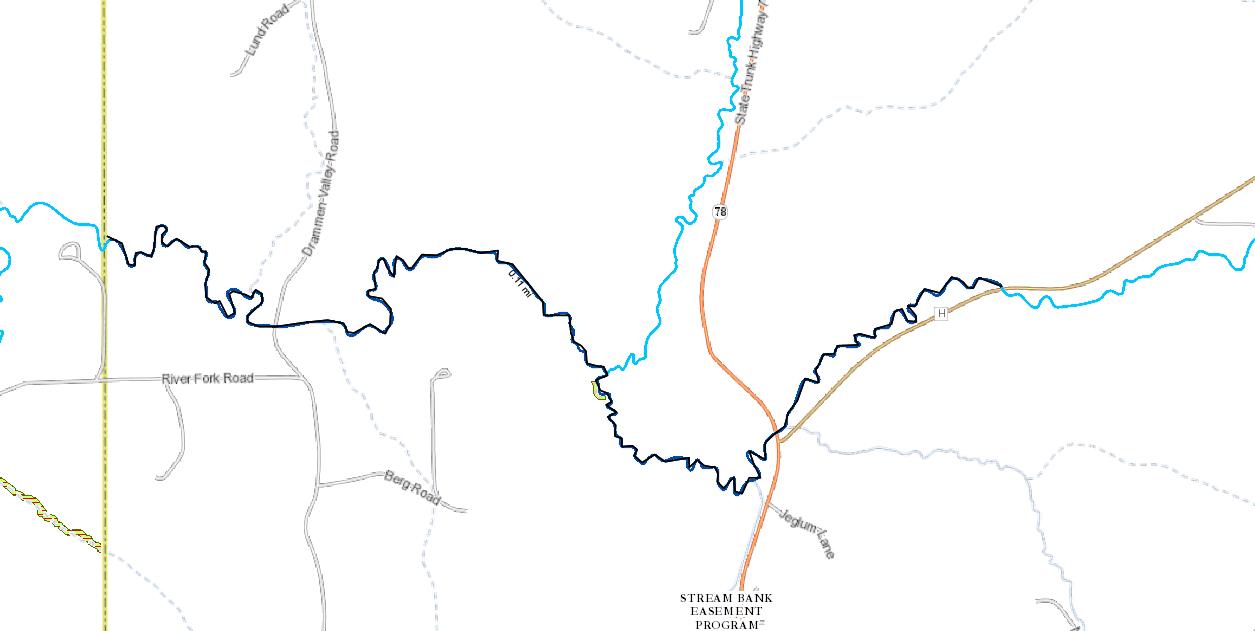 Map of proposed changes.  The portion of stream to consider for reclassification runs from CTH H in Dane County to the Iowa County/Dane County line.YearSpeciesAge classNumber stockedAverage Length2015BROWN TROUTLARGE FINGERLING8773.32014BROWN TROUTLARGE FINGERLING2962.82013BROWN TROUTADULT (BROODSTOCK)21011.52013BROWN TROUTLARGE FINGERLING8443.052012BROWN TROUTLARGE FINGERLING1,9002.72011BROWN TROUTLARGE FINGERLING1,0002.8